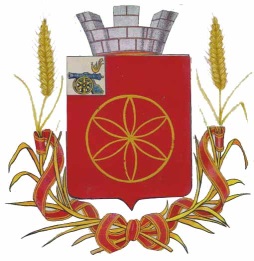 АДМИНИСТРАЦИЯ МУНИЦИПАЛЬНОГО  ОБРАЗОВАНИЯРУДНЯНСКИЙ  РАЙОН  СМОЛЕНСКОЙ ОБЛАСТИП  О  С  Т  А Н  О  В  Л  Е Н  И  Еот 24.10.2017 № 408 -п В соответствии с  Градостроительным кодексом Российской Федерации, Бюджетным кодексом Российской Федерации, Федеральным законом от 06.10.2003 №131-ФЗ «Об общих принципах организации местного самоуправления в Российской Федерации»,  постановлением правительства Российской федерации от 01.10.2015  №1050 «Об утверждении требований к программам, комплексного развития социальной инфраструктуры поселений, городских округов», постановлением Администрации муниципального образования Руднянский район Смоленской области от 19.12.2016 № 471 «Об утверждении Порядка принятия решения о разработке муниципальных программ, их формирования и реализации и Порядка проведения оценки эффективности реализации муниципальных программ»Администрация муниципального образования Руднянский район Смоленской области п о с т а н о в л я е т:1. Утвердить прилагаемую муниципальную программу «Комплексное развитие социальной инфраструктуры Смолиговского сельского поселения Руднянского района Смоленской области»  на 2018 - 2027 годы.  2. Контроль за исполнением настоящего постановления возложить на заместителя Главы муниципального образования Руднянский район Смоленской области  Брич С. Е.Глава муниципального образования                                                                    Руднянский район Смоленской области                                               Ю. И. ИвашкинУТВЕРЖДЕНА                                                                            постановлением Администрации                                                                            муниципального образования                                                                         Руднянский район Смоленской области                                                                                                                                                             от «____» ___________ г. № _____МУНИЦИПАЛЬНАЯ ПРОГРАММА«Комплексное развитие социальной инфраструктурыСмолиговского сельского поселения Руднянского района Смоленской области» на 2018-2027 годы(далее - Программа)Паспорт программы 2. Характеристика существующего состояниясоциальной инфраструктуры поселенияСмолиговское сельское поселение находится в юго-восточной части Руднянского района Смоленской области и граничит на севере с Чистиковским сельским поселением, на востоке со Смоленским районом и Голынковским городским поселением, на юге с Краснинским районом, на юге с Казимировским и Любавичским сельскими поселениями. С юго-востока на северо-запад через поселение проходят: железная дорога Москва-Витебск со станцией в д. Плоское и автодорога федерального значения общего пользования Р120 – «Рига-Орел».Площадь поселения составляет 33970 га. Численность населения по данным на 01.01.2017г. – 1664 чел.Административным центром Смолиговского сельского поселения является деревня Смолиговка.Поселение находится в 20-ти минутной доступности до центра района                        г. Рудни и в 32 км от г. Смоленска. Смолиговское сельское поселение Руднянского района Смоленской области состоит из 31 населенного пункта. Административный центр – д. Смолиговка. Общая площадь поселения 33970 га. Застройка населенных пунктов в основном представлена частным сектором. Многоквартирных домов, в том числе блокированной застройки – 93. Общая площадь жилых помещений составляет 88,4 тыс. кв. м.  Численность населения имеет тенденцию к сокращению из-за низкой рождаемости и высокой смертности. Численность населения на 01.01.2017г. составила 1664 человек.2.1. Сфера образования Образование - единый целенаправленный процесс воспитания и обучения, являющийся общественно значимым благом и осуществляемый в интересах человека, семьи, общества и государства, а также совокупность приобретаемых знаний, умений, навыков, ценностных установок, опыта деятельности и компетенции в целях интеллектуального, духовно-нравственного, творческого, физического и профессионального развития человека, удовлетворения его образовательных потребностей и интересов. Таким образом, перед муниципальной системой образования поставлена цель - повышение качества и доступности предоставляемых услуг населению муниципального образования Руднянский район Смоленской области. Для достижения поставленной цели была разработана муниципальная программа "Развитие образования и молодежной политики на территории муниципального образования Руднянский район Смоленской области» на 2017-2019 годы (далее – Программа). Программа включает следующие 3 подпрограммы, в том числе:- подпрограмма 1 «Развитие дошкольного образования»;- подпрограмма 2 «Развитие общего образования";- подпрограмма 3 «Развитие системы дополнительного образования». Социальная инфраструктура Смолиговского сельского поселения Руднянского района Смоленской области в сфере образования представляет муниципальное бюджетное общеобразовательное учреждение «Гранковская школа» (МБОУ «Гранковская школа»), введенной в эксплуатацию в 1987 году. 2.2. Сфера культуры В современном мире сохранение, развитие объектов культуры на селе  является важнейшим фактором, который обеспечивает духовное развитие общества и активно влияет на экономический рост, социальную стабильность, национальную безопасность и развитие институтов гражданского общества.        На сегодняшний день на территории Смолиговского сельского поселения Руднянского района Смоленской области эффективно действует два  сельских Дома культуры, функционируют три библиотеки. Сельские дома культуры - центр общественной и культурной жизни людей на селе, место общения, развития творческих способностей земляков.Ведущее место в обеспечении многообразия культурной жизни сельского населения занимают Смолиговский и Сташковский Дома культуры. Основным показателем стабильности и востребованности услуг этих учреждений является возможность самореализации и гармонизации личности, повышение культурного уровня населения.Задача сохранения и развития культурных традиций решается путем организации и проведения культурно-массовых мероприятий, сохранения и развития традиционных форм народного искусства, самодеятельного художественного творчества. Ежегодно на территории Смолиговского сельского поселения проводится более 395 культурно-досуговых мероприятий, количество участников в среднем составляет 5480 человека, количество клубных формирований - 22, в которых задействовано 115 человек, в том числе:- Смолиговский СДК: мероприятий - 215, участников – 4334; клубных формирований – 14,  в которых задействовано 80 человек;- Сташковский СДК: мероприятий - 180, участников – 1146; клубных формирований – 8,  в которых задействовано 35 человек.Ежегодно проводятся культурно-массовые мероприятия, посвященные Международному женскому дню, Празднику весны и труда, Дню защиты детей, Дню любви, семьи и верности, День деревни, Дню матери, и другие мероприятия, направленные на популяризацию семейных ценностей.Сельская библиотека - центр жизни местного общества. Максимально приближенная к населению, сельская библиотека является центром общественной и культурной жизни, единственным учреждением, предоставляющим бесплатное пользование книгой, обеспечивающим конституционное право жителей села на свободный доступ к информации.  На территории  Смолиговского сельского поселения Руднянского района Смоленской области функционируют три библиотеки:- Смолиговская библиотека – филиал №5. Количество пользователей составляет 520 человек, посещений в год– 5120, книговыдача в год– 11041;- Сташковская библиотека – филиал №20. Количество пользователей составляет 200 человек, посещений в год– 2113, книговыдача в год– 4218;-Привольская библиотека − филиал №19.  Количество пользователей составляет 205человек, посещений в год– 2857, книговыдача в год– 4736.      Из историко-культурного наследия на территории поселения находятся следующие памятники истории:- место, где базировались партизанские отряды под командованием Шпилевского и Хвостова – д. Ельня, Адамово поле, 1941-1942 гг.;;- место, где родился, работал и был казнен фашистами связной партизан комсомолец А. Леонькин – д. Морозовка, 1942 г.;- место, где начал боевые действия против французов первый партизанский отряд братьев Лесли – д. Надва, 1812 г.;- родина героя Чехословакии Мандрикова, погибшего в борьбе с фашизмом – д. Приволье;- братская могила 38 советских воинов, погибших в боях с фашистскими захватчиками – д. Приволье, 1941г.;- место, где базировались первые партизанские отряды, деревня сожжена фашистами – д. Сташково, 1941-1942 гг.;- братская могила советских воинов и партизан, погибших в борьбе с фашистами – д. Трегубовка, 1941-1943 гг.В развитии сферы культуры и отдыха должно доминировать направление повышения образовательно-культурного уровня населения. Для этого необходима реконструкция существующих библиотек и сельских домов культуры, являющиеся неотъемлемой частью культурной жизни поселения. 2.3. Сфера здравоохранения Организация медико-социальной помощи на селе, её объем и качество зависят от: удалённости медицинских учреждений от места жительства пациентов; укомплектованности квалифицированными кадрами, оборудованием; возможности получения специализированной медицинской помощи, в том числе и доврачебной; возможности реализации нормативов медико-социального обеспечения. Первичным звеном оказания медико-санитарной помощи на селе являются фельдшерско-акушерские пункты (далее – ФАП).Социальная инфраструктура в сфере здравоохранения на территории Смолиговского сельского поселения Руднянского района Смоленской области  представлена тремя объектами: два ФАП, расположенными в д. Смолиговка,  в                           д. Сташки  и  СОГАУ «Руднянский ПНИ» в  д. Суфляново. Удаленность Смолиговского ФАП от ОГБУЗ «Руднянская районная центральная больница» составляет 20 км., радиус обслуживания - 7 км., приписное население составляет 485 человек, медперсонал - фельдшер 1 ед.Плосковский ФАП расположен в д. Сташки удаленность от ОГБУЗ «Руднянская районная центральная больница» составляет 13 км., радиус обслуживания 7 км., приписное население составляет 214 человек, медперсонал - фельдшер 1 ед.Основными задачами ФАП являются оказание доврачебной помощи и проведение санитарно-оздоровительных и противоэпидемических мероприятий, направленных на профилактику заболеваний, снижение заболеваемости и травматизма, повышение санитарно-гигиенической культуры сельского населения. Фельдшер ФАП оказывает больным неотложную доврачебную лечебную помощь как на ФАПе, так и на дому, ведет профилактическую работу. В случаях, требующих врачебной помощи и консультации, фельдшер направляет больных к специалистам ОГБУЗ «Руднянская районная центральная больница» .3. Перечень мероприятий по проектированию, строительствуи реконструкции объектов социальной инфраструктуры поселенияИнформация о мероприятиях по проектированию, строительству и реконструкции объектов социальной инфраструктуры Смолиговского сельского поселения Руднянского района Смоленской области  представлена в Приложение №1 к Программе.4. Оценка объемов и источников финансированиямероприятий ПрограммыРеализация мероприятий муниципальной программы планируется за счет средств внебюджетных источников.Обоснование планируемых объемов ресурсов на реализацию муниципальной программы заключается в создании условий эффективного функционирования и развития объектов социальной инфраструктуры для обеспечения повышения качества жизни населения Смолиговского сельского поселения Руднянского района Смоленской области.Общий объем внебюджетных ассигнований на реализацию муниципальной программы составляет 12 500,0  тыс. рублей, в том числе по годам:2020 год –  5 000,0 тыс. рублей;2021год –2 000,0 тыс. рублей.2022 год –500,0 тыс. рублей42023-2027 годы – 5 000,0 тыс. рублейРесурсное обеспечение реализации муниципальной программы носят прогнозный характер и может быть скорректировано в течение периода ее действия с учетом особенностей реализации  региональных целевых программ, муниципальных программ и механизмов, на которых она базируется, а также с учетом ежегодного утверждения бюджетов Смоленской области, бюджета муниципального образования Руднянский район Смоленской области, бюджета  Смолиговского сельского поселения Руднянского района Смоленской области  на очередной финансовый год и плановый период.5. Целевые индикаторы ПрограммыЦелью Программы является обеспечение эффективного функционирования и развития социальной инфраструктуры Смолиговского сельского поселение  в соответствии с установленными потребностями сельского населения в объектах социальной инфраструктуры поселения.Достижение цели и решение задачи Программы оцениваются целевыми показателями (индикаторами) эффективного функционирования и развития объектов социальной инфраструктуры поселения:1. Доля детей школьного возраста Смолиговского сельского поселение Руднянского района Смоленской области обеспеченных ученическими местами в школе в одну смену. 2. Удельный вес населения Смолиговского сельского поселение Руднянского района Смоленской области участвующих в  культурно - досуговых формированиях. 3. Удельный вес населения Смолиговского сельского поселение Руднянского района Смоленской области - пользователей библиотек. 4. Доля населения Смолиговского сельского поселение Руднянского района Смоленской области, обсеченная квалифицированной доврачебной медицинской помощью. Планируемые значения индикаторов обеспеченности населения объектами социальной инфраструктуры по годам реализации по каждому мероприятию представлены в Приложение № 2 к Программе.6. Оценка эффективности мероприятий Программы       Оценка эффективности реализации Программы осуществляется на основании Методики оценки эффективности реализации муниципальных программ, утвержденной постановлением Администрации муниципального образования Руднянский район Смоленской области от 19.12.2016 № 471 «Об утверждении Порядка принятия решения о разработке муниципальных программ, их формирования и реализации и Порядка проведения оценки эффективности реализации муниципальных программ».7. Предложения по совершенствованиюнормативно-правового и информационного обеспеченияразвития социальной инфраструктурыПри оценке нормативно-правовой базы, необходимой для эффективного функционирования и развития социальной инфраструктуры поселения, не требуется внесение изменений по совершенствованию нормативно-правового и информационного развития социальной инфраструктуры, направленные на достижение целевых показателей Программы.Приложение № 1                   к муниципальной программе «Комплексное развитие социальной инфраструктуры                                                                                                                                                                               Смолиговского сельского поселения                                      Руднянского района Смоленской области»на 2018-2027 годыПереченьмероприятий по проектированию, строительству и реконструкции объектов социальной инфраструктуры--------------------------------<*> Программа комплексного развития социальной инфраструктуры является концептуальным документом и не влечет возникновения расходных обязательств, конкретизация сумм расходов и возникновение расходных обязательств происходит с помощью таких инструментов, как муниципальные и государственные программы;<**> представленные технико-экономические параметры объектов не являются окончательными, могут быть изменены в большую или меньшую сторону на этапе проектирования, не указанные параметры уточняются также на этапе проектирования;Приложение № 2                   к муниципальной программе «Комплексное развитие социальной инфраструктуры                                                                                                                                                                               Смолиговского сельского поселения                                      Руднянского района Смоленской области»на 2018-2027 годыЦелевые индикаторы обеспеченности населенияобъектами социальной инфраструктурыОб утверждении муниципальной программы «Комплексное развитие социальной инфраструктуры Смолиговского сельского поселения Руднянского района Смоленской области»  на 2018 - 2027 годыНаименование ПрограммыМуниципальная  программа «Комплексное развитие социальной инфраструктуры Смолиговского сельского поселения Руднянского района Смоленской области» на 2018-2027 годыОснование для разработки ПрограммыПравовыми основаниями для разработки Программы являются:1. Градостроительный кодекс Российской Федерации.2. Федеральный закон от 06.10.2003 N 131-ФЗ "Об общих принципах организации местного самоуправления в Российской Федерации".3. Постановление Правительства Российской Федерации от 01.10.2015 N 1050 "Об утверждении требований к программам комплексного развития социальной инфраструктуры поселений, городских округов".4. Приказ Министерства экономического развития Российской Федерации от 29.03.2016 №181 « Об утверждении порядка осуществления мониторинга разработки и утверждения программ комплексного развития социальной инфраструктуры поселений, городских округов».5.Постановление Администрации муниципального образования Руднянский район Смоленской области от 19.12.2016 № 471 «Об утверждении Порядка принятия решения о разработке муниципальных программ, их формирования и реализации и Порядка проведения оценки эффективности реализации муниципальных программ».6. Решение Совета депутатов Смолиговского сельского поселения Руднянского района Смоленской области от 05.08.2011 №39 «Об утверждении Генерального плана МО Смолиговского сельского поселения и Правил землепользования и застройки Смолиговского сельского поселения».Наименованиезаказчика ПрограммыАдминистрация муниципального образования Руднянский район Смоленской области Россия, 216790, Смоленская область, г. Рудня, ул. Киреева, д. 93Наименование разработчика ПрограммыОтдел по архитектуре, строительству и ЖКХ Администрации муниципального образования Руднянский район Смоленской области Россия, 216790, Смоленская область, г. Рудня, ул. Киреева, д. 93Цель Программы    Создание материальной базы развития социальной  инфраструктуры для обеспечения повышения качества жизни населения Смолиговского сельского поселения Руднянского района Смоленской области.Задача Программы     Обеспечение населения Смолиговского сельского поселения Руднянского района Смоленской области объектами социальной инфраструктуры в соответствии с установленными потребностями в шаговой доступности, в том числе доступность этих объектов для лиц с ограниченными возможностями здоровья и инвалидов.       Создание условий безопасности, качества для эффективного функционирования и развития объектов социальной инфраструктуры. Целевые показатели (индикаторы) обеспеченности населения объектами социальной инфраструктуры1. Доля детей школьного возраста обеспеченных ученическими местами в школе в одну смену.2. Удельный вес сельского населения участвующих в  культурно - досуговых формированиях.3. Удельный вес сельского населения-пользователей библиотек. 4. Доля сельского населения, обсеченная квалифицированной доврачебной медицинской помощью. Укрупненное описание запланированных мероприятий (инвестиционных проектов) по проектированию, строительству, реконструкции объектов социальной инфраструктурыРеконструкция существующих объектов социальной инфраструктуры в соответствии с требованиями государственных стандартов, социальных норм и нормативов, создание условий для эффективного функционирования и развития объектов социальной инфраструктуры в соответствии с установленными потребностями населения Смолиговского сельского поселения Руднянского района Смоленской области.Сроки и этапы реализации ПрограммыСрок реализации Программы: 2018 - 2027 годы.Объемы и источники финансирования ПрограммыОбщий объем внебюджетных ассигнований на реализацию муниципальной программы составляет -                   12 500,0 тыс. рублей, в том числе по годам:2020 год –5 000,0 тыс. руб.;2021год –2 000,0 тыс. руб.;2022 год –500,0 тыс. руб.;2023-2027 годы – 5 000,0 тыс. руб.Ожидаемые результаты реализации Программы     Успешная реализация мероприятий Программы позволит к 2027 году обеспечить следующие результаты:- доля детей школьного возраста Смолиговского сельского поселение Руднянского района Смоленской области обеспеченных ученическими местами в школе в одну смену - 100%.- удельный вес населения Смолиговского сельского поселение Руднянского района Смоленской области участвующих в  культурно - досуговых формированиях до  15%.- удельный вес населения Смолиговского сельского поселение Руднянского района Смоленской области -пользователей библиотек до 60%.-доля сельского населения, обсеченная квалифицированной доврачебной медицинской помощью - 100%.N п/пПрограммные мероприятия (инвестиционные проекты)Ответст-венные исполни-телиИсточ-ники финансированияОбъемы финансирования<*> , тыс. руб.Объемы финансирования<*> , тыс. руб.Объемы финансирования<*> , тыс. руб.Объемы финансирования<*> , тыс. руб.Объемы финансирования<*> , тыс. руб.Объемы финансирования<*> , тыс. руб.Объемы финансирования<*> , тыс. руб.Технико-экономические параметры объекта<**> Целевые индикаторы объектаN п/пПрограммные мероприятия (инвестиционные проекты)Ответст-венные исполни-телиИсточ-ники финансированияВсегов том числе по годамв том числе по годамв том числе по годамв том числе по годамв том числе по годамв том числе по годамТехнико-экономические параметры объекта<**> Целевые индикаторы объектаN п/пПрограммные мероприятия (инвестиционные проекты)Ответст-венные исполни-телиИсточ-ники финансированияВсего201820192020202120222023-2027Технико-экономические параметры объекта<**> Целевые индикаторы объекта123456789101113141.Реконструкция Смолиговского сельского Дома культуры, Смолиговской библиотеки- филиал №5Админист-рация МО Руднянский район Смоленской областиВнебюджетные источники5 000,0005 000,0000Учреждения культуры: СДК- вместимость зала -250 мест;                      S = 936 м2Библиотека-S=50 м2Удельный вес сельского населения:                      - участвующих в  культурно - досуговых формирования;-.пользователей библиотек.2.Реконструкция Сташковского сельского Дома культуры, Сташковской библиотеки – филиал №20Админист-рация МО Руднянский район Смоленской областиВнебюджетные источники2 000,00002 000,000Учреждения культуры: СДК- вместимость зала -80 мест;                   S = 350 м2Библиотека-S=68 м2Удельный вес сельского населения:                      - участвующих в  культурно - досуговых формирования;-.пользователей библиотек.123456789101113143.Реконструкция Привольской библиотеки-филиала №19Админист-рация МО Руднянский район Смоленской областиВнебюджетные источники500,00000500,00Учреждение культуры - библиотека                   S = 54 м2Удельный вес сельского населения-пользователей библиотек4.Иные мероприятия по комплексному развитию социальной инфраструктуры поселенияАдминист-рация МО Руднянский район Смоленской областиВнебюджетные источники5 000,0000005 000,0ххИтого по Программе:Админист-рация МО Руднянский район Смоленской областиВнебюджетные источники12 500,0005 000,02 000,0500,05 000,0хх№ п/пВид объекта социальной инфрастру-ктурыЦелевой индикаторЕдиница измеренияБазовое значение целевого показателя (индикатора) 2017 г.Планируемые значения целевых показателей (индикаторов) по годам реализацииПланируемые значения целевых показателей (индикаторов) по годам реализацииПланируемые значения целевых показателей (индикаторов) по годам реализацииПланируемые значения целевых показателей (индикаторов) по годам реализацииПланируемые значения целевых показателей (индикаторов) по годам реализацииПланируемые значения целевых показателей (индикаторов) по годам реализации№ п/пВид объекта социальной инфрастру-ктурыЦелевой индикаторЕдиница измеренияБазовое значение целевого показателя (индикатора) 2017 г.201820192020202120222023/ 20271Смолиговский сельский Дом культурыУдельный вес населения Смолиговского сельского поселение Руднянского района Смоленской области участвующих в  культурно - досуговых формированиях%8,88,88,88,98,910До 152Сташковский сельский Дом культурыУдельный вес населения Смолиговского сельского поселение Руднянского района Смоленской области участвующих в  культурно - досуговых формированиях%8,88,88,88,98,910До 153Смолиговская библиотека- филиал №5Удельный вес населения Смолиговского сельского поселение Руднянского района Смоленской области - пользователей библиотек .%55,955,955,955,957,058,0До 604Сташковская библиотека – филиал №20Удельный вес населения Смолиговского сельского поселение Руднянского района Смоленской области - пользователей библиотек .%55,955,955,955,957,058,0До 605Привольской библиотеки-филиала №19Удельный вес населения Смолиговского сельского поселение Руднянского района Смоленской области - пользователей библиотек .%55,955,955,955,957,058,0До 60